4-H EXPO—Explore, Innovate, Inquire, Create Please select from one of the following dates:    Monday, January 15, 7:00pm (Communication Arts Festival)    Wayne Bartlets Middle School (Registration Due: 1/4/18)    Saturday, April 7, 9:30 – 11:00am  (Foods Revue)   Portage Public Library (Registration Due: 3/26/18)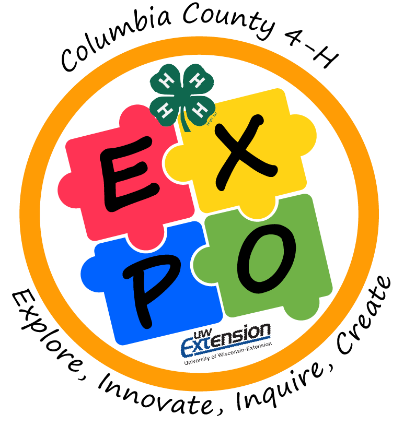 Name:									 Grade:					 4-H Club:															Phone:	(	)		-											Email:																Address:															City:									ST:  WI	Zip:					Any special accommodations required?  Yes___ No___ If yes, please describe:													Title of Exhibit:														Type of Exhibit (what is it?)**:												Brief Description of Exhibit (i.e. materials used, questions answered, special features, why did you pick this topic, etc.):																													4-H Project Area(s) that the Exhibit is related to:																									Outlet Needed:  	Yes*___	No___*Participants are required to bring their own extension cords if they need an outlet.**Participants are allotted a card table sized area to display their finished exhibit. Additional decorations may be used as long as the size does not exceed a card table display.Return to:Jennifer Evans, UW-Extension, 112 E. Edgewater Street, Room 212, Portage, WI  53901